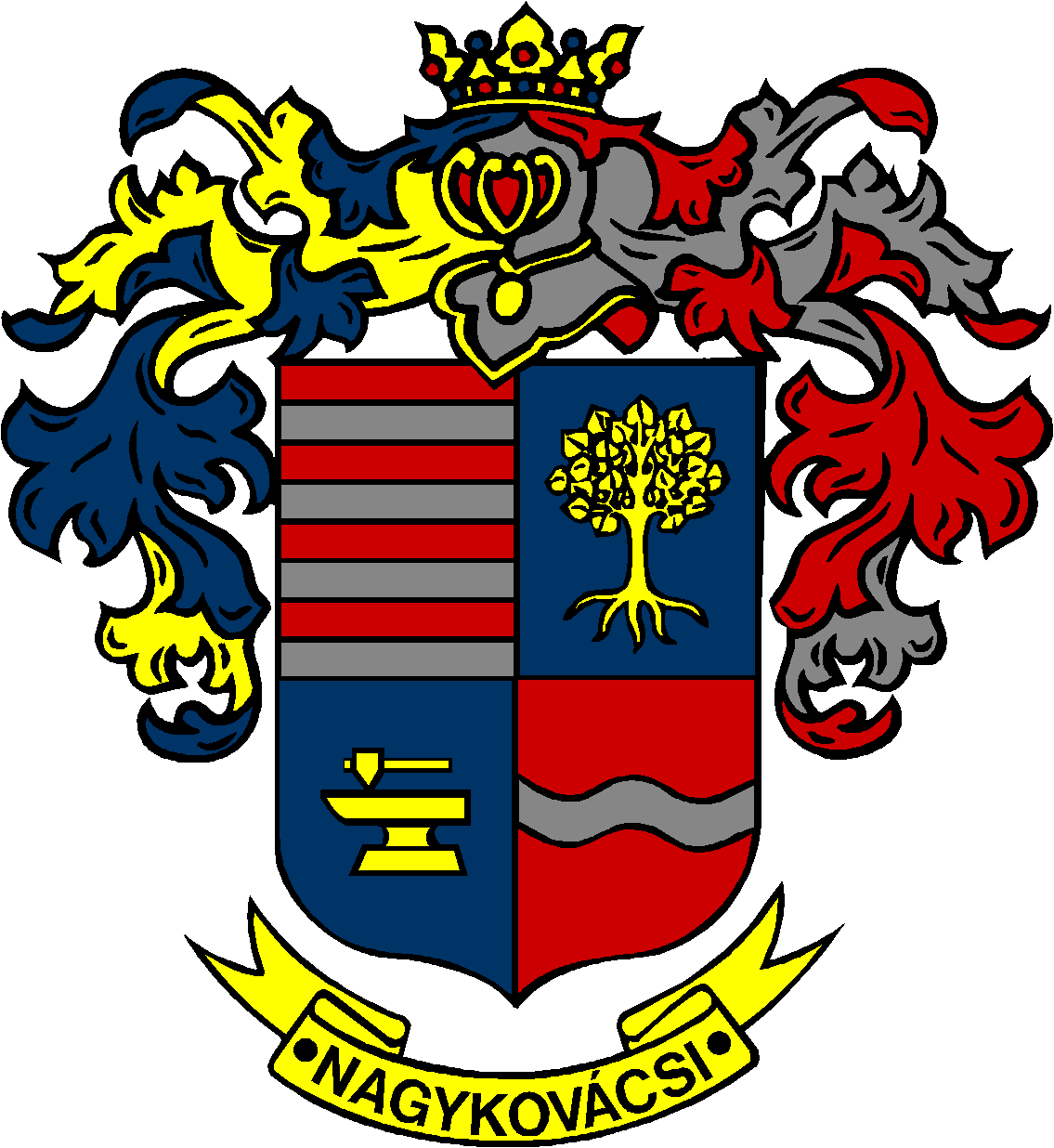 MEGHÍVÓ Nagykovácsi Nagyközség ÖnkormányzatánakPénzügyi bizottsági üléséreAz ülés helye:Polgármesteri HivatalIdőpontja: 2014.december 11 (Csütörtök) 17,45 órakorNapirend: Döntés a 2015. évi belső ellenőrzési terv elfogadásárólElőterjesztő: Papp István jegyzőElőadó:	Perlaki Zoltán gazdasági vezetőDöntés Nagykovácsi Víziközmű Kft. korrigált végelszámolási nyitómérlegének elfogadásárólElőterjesztő: Kiszelné Mohos Katalin polgármesterElőadó: 	Perlaki Zoltán gazdasági vezetőDöntés a Nagykovácsi Településüzemeltetés Nonprofit Közhasznú Kft Felügyelő Bizottság tagjainak megválasztásáról és díjazásárólElőterjesztő:Kiszelné Mohos Katalin polgármesterElőadó:	Papp István jegyzőDöntés Nagykovácsi Eötvös utca 13. Hrsz:920/92 ingatlannak a közterület, Hrsz: 920/100 rovására történő túlkerítés ügyében, valamint döntés Nagykovácsi Nagyközség Önkormányzat Képviselő-testülete Z-58/2012.(IV.19.) határozata alapján megindított peres eljárás szüneteltetéséről – ZÁRT ÜLÉSEN TÁRGYALANDÓElőterjesztő:Kiszelné Mohos Katalin polgármesterElőadó:	Györgyi Zoltán főépítészDöntés Solymár Ezüstkor Szociális Gondozóközpont által biztosított feladatellátási szerződés meghosszabbításárólElőterjesztő: Kiszelné Mohos Katalin polgármesterElőadó:	Perlaki Zoltán gazdasági vezetőEgyebekNagykovácsi, 2014. december 9.								Tegzes Endre s.k.							          képviselő, Pb. elnök	E-115/2014PBE-109/2014PBE-119/2014PBE-120/2014PBE-116/2014EÜB - PB